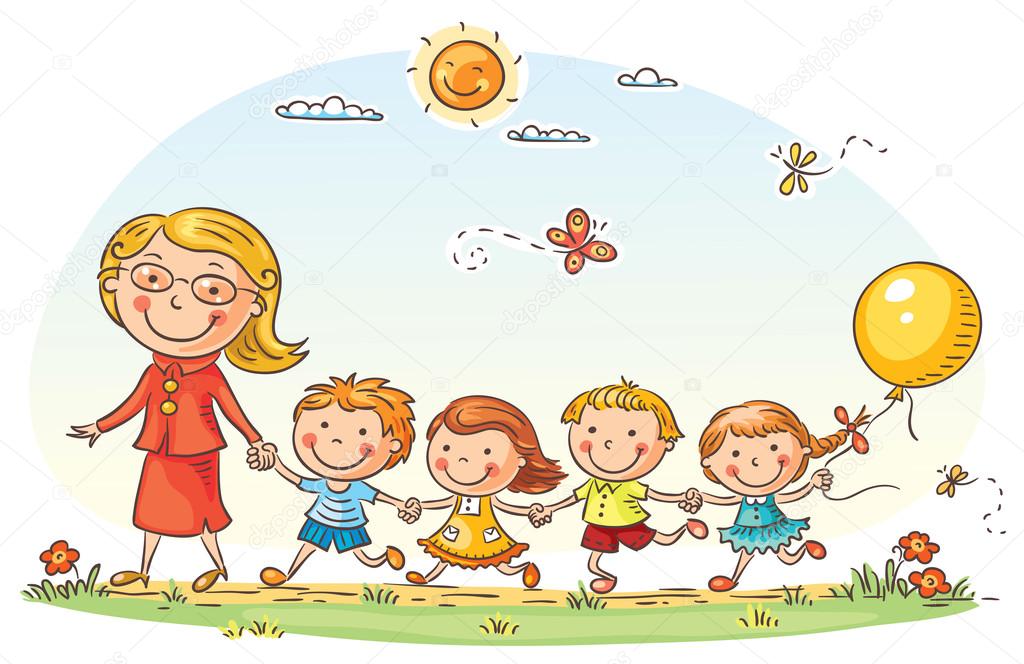 ZÁPIS DO MATEŘSKÉ ŠKOLY V SUCHONICÍCH3.5.2019 od 15:30 do 17 hodNEZAPOMEŇTE: Občanský průkaz, rodný list dítěte, přezůvky pro dětiPřijímáme děti od 2 letVýuka anglického jazyka hravou formouExkurze, výlety, divadlaKlidné, rodinné prostředí, nízký počet dětí ve třídě¨TĚŠÍME SE NA NOVÉ KAMARÁDY!